Dear [parent/carer],Your child is invited to sign up for this year’s Summer Reading Challenge. Sign up for FREE at your local library!What is the Summer Reading Challenge?The Summer Reading Challenge encourages children to keep reading during the school summer holidays – and to enjoy reading anything they like! Children are invited to read 6 library books (or eBooks/eAudio from BorrowBox) over the summer and collect rewards for their reading. It’s completely FREE to take part.  It is an amazing way to boost children’s confidence – last year 72% of children taking part felt more confident reading.Why should my child sign up?They will be better prepared to return to school in the autumn.The Challenge supports the move into a new year group.Becoming more independent in their reading boosts children’s confidence and self-esteem.The library provides free access to books and fun family activities all through the summer.Library staff are on hand to offer support and book recommendations.Your child will be part of a UK-wide programme developed by The Reading Agency and delivered in partnership with public libraries.How can my child take part? (Library AND/OR online)In the library. Visit your local library and sign up. Your child will:Be able to become a library member if they are not already.Be able to borrow and read any books, eBooks and eAudiobooks.Receive a Challenge poster and collect special stickers and rewards for reading.Visit www.hertfordshire.gov.uk/summerreadingchallenge to find out moreOnline. Take part online at summerreadingchallenge.org.ukSign up on the official Challenge website.Set a reading goal and get book recommendations and tips.Unlock digital badges and online rewards, including a printable certificate.When?The Challenge in Hertfordshire will launch on 6 July and continue until 7 September. Unsure where your closest library is? Visit www.hertfordshire.gov.uk/libraries to check.Head to your local library this summer and sign up! If you have any questions, please contact us.  Yours faithfully,
Hertfordshire Libraries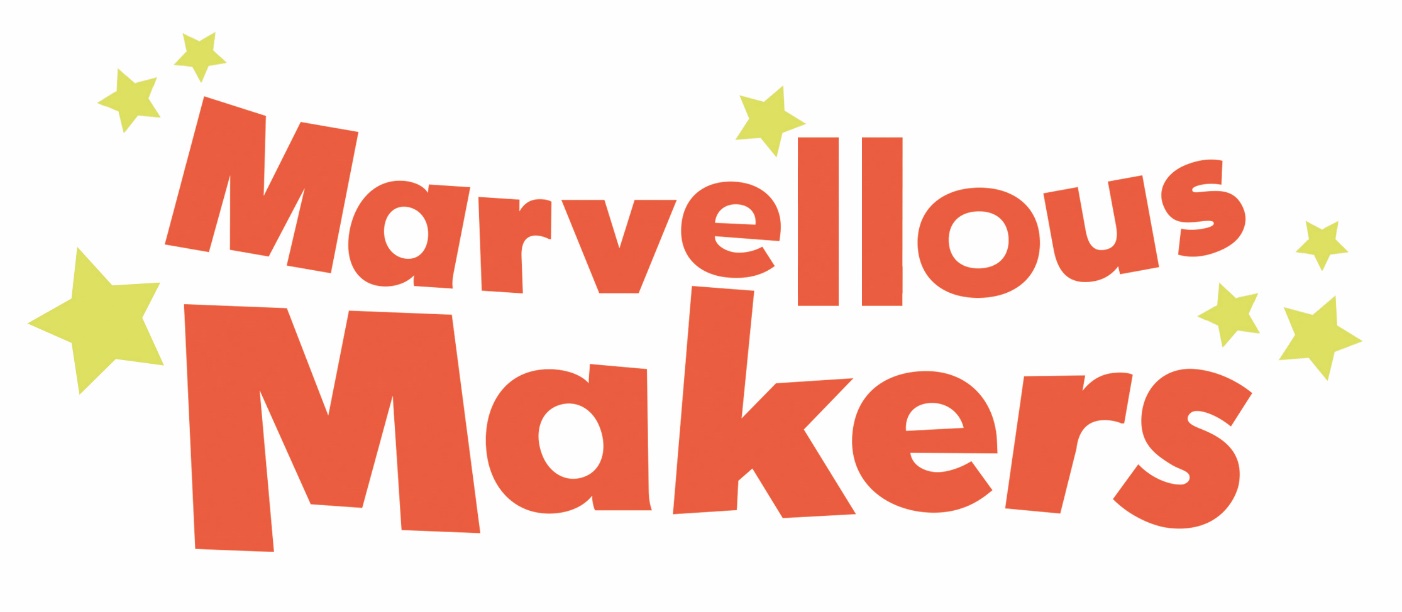 Want to know more?Find out more about the importance of reading and its impact on children’s success here.Visit the official Summer Reading Challenge website for free activities, videos, book recommendations and more. Keep up-to-date and be in the know when we launch competitions by following @SummerReadingChallengeUK on Facebook.What do families think?
“I never liked reading before - because of this challenge I got the courage to read more books and I have more interest in books. This has been the greatest experience ever in my life to read more books than before thanks.” Girl, aged 12+“The challenge encouraged my child to read more often, and in turn encouraged myself as well.”Parent/carer of 6-7 year-old boy“Enabled us to have some fun cheap days out and reading together has brought us closer than before.” Parent/carer of 8-9 year-old girl“We’ve joined the reading challenge for the past 4 years and every year it has inspired and encouraged a deeper joy for reading. For a young dyslexic boy the challenge helps make reading fun.”Parent/carer of 6-7 year-old boy“My child lacks confidence. Going to the library and meeting the friendly staff has definitely made him more confident in himself and encouraged him to read more being able to pick his own books to read from their huge collection.” Parent/carer of 10-11 year-old boy